Chicagoland Region Public Relations Report Narcotics Anonymous July 18, 2022 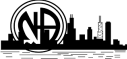 “The purpose of Public Relations in Narcotics Anonymous is to inform the public that NA exists and offers recovery from the disease of addiction. A public relations committee helps to ensure that accurate information about our fellowship is available to the public.” Hospitals & Institutions H&I Meetings 1.) Lake Borderline: Absent 6.) Small Miracles:Absent 11.) Swana: 0 Absent 2.) North Suburbs: Absent 7.) Mid City:10 Absent 12.) Fox Valley: 1 Absent 3.) North City: 4 Present 8.) Near West: Absent 13.) Rock River: 4 Absent 4.) South City: 10 Present 9.) West Suburbs: 5 Present 14.) Illinois Valley: 0 Absent 5.) South Suburbs: 13 Present 10.) Joliet: 4 Present 15.) We Do Recover Online:0 Present Chicagoland Region H&I: Weekly Total H&I Meetings as of 7/17/22 in the Chicagoland Region: 50 Expenses to date: 1,343.14 Yearly Budget $6,515.00 Petty Cash :ZERO PR Allocated $12,000 ● The H&I PR Subcommittee met July 17 where we had 7 Areas present out of 15 total area’s. ● The H&I PR Subcommittee will meet virtually for now. Public Relations ● Follow us on Instagram http://instagram.com/chicagolandregionna?r=nametag @chicagolandregionna ● 5K 4 NA Show video and Invoice ● WSR-Writing Steps for Recovery, “Behind The Walls” needs volunteers to write & Sponsor inmates while they are incarcerated. If interested email Chicagoregionpr@gmail.com Address for WSR is updated to the new address of the CSO, 924 W. 38th Place, unit 109, Chicago, IL 60609 ○ Emailing correctional facilities throughout Illinois to share with inmates WSR. Web Technology “The Internet has had an enormous impact on the growth of NA. It allows for more regular communication & provides a vehicle for making information & service resources more readily available.” Public Relations Handbook. Personally, our Web Team would like to give a shout out to those areas taking advantage of our website by keeping their meetings updated and using event forms to keep our calendar updated and taking full advantage of our Regions Insurance !!!! ● The Archives button was added to the website. Secretary & Co Secretary now have login information. ● ALL AREAS/GROUPS UPDATING MEETING & EVENT INFORMATION on our website update directly on chicagona.org or for questions email chicagoregionpr@gmail.com ○ Online Meetings - CHECK YOUR ID #’s & VIRTUAL MEETING LINKS on websiteCurrent Area/Work-Group Reports will get uploaded to ChicagoNA.org by Region & can be found under Regional Information then hit Archives. ● Areas not coming to regional subcommittee meetings or regional Area meetings how do we update website information if we have no information for them. Current meeting directory information is inaccurate for the following ares: SWNA, Small Miricles, Lake Borderline, Illinois valley,West Suburbs,; Should we take them out ???? Helpline ● Need Helpline Coordinator, Recommended 5 years clean-time, with computer skills (Current Coordinator agreed to stay in till we fill position) ● CALL REPORTS - For the past 30 days there were 275 English calls, 3 for the Spanish calls & 1 for Polish. ● Helpline volunteers will receive a monthly email of the schedule to mark their calendars. ● Helpline #’s 708-848-4884 English, 708-848-5194 Spanish, 708-680-7900 Polish ● The English, Spanish & Polish Helpline need volunteers with 6 months clean time - email if interested Chicagoland.na.helpline@gmail.com H&I PR Mentorship Panel ● Mentor Newer H&I PR Members / Areas, for more info. or to obtain list email, Chicagoregionpr@gmail.com Public Relations Projects ● How are we reaching our Homeless Community/Nomadic Addict - Set a goal with our area’s 15 minutes per week to reach out to local shelters 1) Make & keep track of contact 2) Offer to drop off literature 3) PR Presentation/meeting 4) Inquire of Helpline poster placement 5) Follow up with facilities 6) Advertisements at bus stops where Homelessness is high (lower wacker ect.) ● Poster Drive - Ongoing event ○ Target places, ER’s/Hospitals/Health Clinics, Police Departments, Post Offices, Community Centers/Parks, Colleges/Schools, Libraries, Fire Departments, Homeless Shelters, Welfare Offices, Churches, Laundromats & Factories. Always ask to post a sign on private property ● Planned media projects: - Facebook/CTA/MTD/PACE/CBS/WLS/NBC/WGN/FOX.- Ongoing ● TV Correspondence: Late night exposure, fill-in programming on WGN,FOX,NBC,CBS,WLS, Public Access stations all received our PSA’s. Ongoing ● Illinois Department of Narcotics (Opioid/Fentanyl crisis) joining their Board to help as much as possible. ● In the process of getting a ad hoc committee together for our Workshops/Conferences ● “In The Spirit Of Recovery” 12 Steps, 12 Traditions & 12 Concepts Monthly Workshop, August 12, 2022 7:00-8:30 pm Zoom ID: 823 2747 6734 SEE FLIER on ChicagoNA.org ● “In The Spirit Of Recovery” 12 Steps, 12 Traditions & 12 Concepts Monthly Workshop, Monday September 12, 2022 7:00-8:30 pm Zoom ID: 823 2747 6734 SEE FLIER on ChicagoNA.org ● Regional H&I Panel Leader Training/Pizza Party/ Hybrid Meeting Sunday September 25, 2022 2pm -4pm (Sub-Committee) ● “In The Spirit Of Recovery” 12 Steps, 12 Traditions & 12 Concepts Monthly Workshop, Wednesday October 12, 2022 7:00-8:30 pm Zoom ID: 823 2747 6734 SEE FLIER on ChicagoNA.org H&I PR Sub Committee Monthly Meeting virtually SUNDAY SEPT 18, 2-4 pm. ZOOM ID: 834 4335 8884 https://us02web.zoom.us/j/83443358884 Areas to visit: Illinois Valley, Lake Borderline, Small Miracles, West Suburbs, Fox Valley,PR- Agenda 2022 Our recovery world was able and still is withstanding the storms of covid. We have become more open and willing than ever before with Honest sharing around the world on variest virtual platforms we are still able to carry the message of HOPE. To continue to grow our fellowship, how do we get younger members and OLD TIMERS excited about service again. how to follow up with our incarcerated members not being able to have H and I meetings, meeting with the Governors and Mayors office to follow up with how we can offer help. Because at the end of the day “Our ends are always the same, Jails, Institutions & Death!” In loving service, Regina H. H&I PR Chair-Chicagoland Region